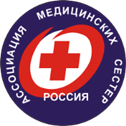 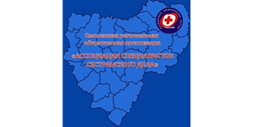 Общероссийская общественная организация«Ассоциация медицинских сестер России»Смоленская региональная общественная организация«Ассоциация специалистов сестринского дела»Семинар - «Хирургический шов».Дата проведения: 31.01.2023г.Место проведения: г. Смоленск, ул. Маршала Жукова д. 19. ОГБУЗ «Смоленский областной онкологический клинический диспансер», Административный корпус.9.00-10.00 Регистрация.10.00-10.10 Открытие семинара. Вступительное слово. Приветствие.10:10-10.40 Лекция «Раны: классификация, диагностика, лечение».Лектор: Жердецкий Андрей Сергеевич, старший медицинский брат операционного блока ОГБУЗ «Смоленский областной онкологический клинический диспансер», преподаватель ОГБПОУ «Смоленский базовый медицинский колледж имени К. С. Константиновой», преподаватель ЦДО ОГБПОУ «Смоленский базовый медицинский колледж имени К. С. Константиновой», Президент Смоленской региональной общественной организации «Ассоциация специалистов сестринского дела».10:40-11:40 Лекция «Конструктивные особенности игл, применяемых в хирургии. Шовный материалы. Виды и регламент использования». Лектор: Жердецкий Андрей Сергеевич.11:40-12:00 Дискуссия. Ответы на вопросы слушателей. 12:00-12:45 Лекция. «Современные не рассасывающиеся шовные материалы и возможности их применения». Лектор: Жердецкий Андрей Сергеевич.12.45-13:00 Дискуссия. Ответы на вопросы слушателей. 13:00-13:30 Перерыв.13:30-14:15 Лекция. «Современные рассасывающиеся шовные материалы и возможности их использование».Лектор: Жердецкий Андрей Сергеевич.14:15-14.30 Дискуссия. Ответы на вопросы слушателей.14:30-15:30 Практическая часть «Инструменты для наложения хирургических швов ручным способом. Виды хирургических швов. Особенности швов на различные ткани. Петли, применение в хирургии. Методика снятия швов». Лектор: Жердецкий Андрей Сергеевич. 15:30-15:45 Дискуссия. Ответы на вопросы слушателей.15:45-16:00 Подведение итогов и закрытие мероприятия. 